проект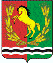 СОВЕТ ДЕПУТАТОВМУНИЦИПАЛЬНОГО ОБРАЗОВАНИЯ ТРОИЦКИЙ СЕЛЬСОВЕТАСЕКЕЕВСКОГО РАЙОНАОРЕНБУРГСКОЙ  ОБЛАСТИтретьего созываР Е Ш Е Н И Е        2016                               	                                                                № Об установлении налога на имущество физических лиц.        В соответствии с Налоговым кодексом  Российской Федерации, законом Оренбургской области от 12.11.2015 №3457/971–ОЗ «Об установлении единой даты начала применения на территории Оренбургской области порядка определения налоговой базы по налогу на имущество физических лиц исходя из кадастровой стоимости объектов налогообложения» Совет депутатов муниципального образования Троицкий сельсовет  решил:Установить и ввести в действие с 1 января 2017 года на территории муниципального образования Троицкий сельсовет  налог на имущество физических лиц. Установить, что налоговая база по налогу на имущество физических лиц определяется исходя из кадастровой стоимости объектов налогообложения.3. Установить налоговые ставки по налогу на имущество физических лиц в следующих размерах:1) 0,1% процента в отношении:жилых домов, жилых помещений;объектов незавершенного строительства в случае, если проектируемым назначением таких объектов является жилой дом;единых недвижимых комплексов, в состав которых входит хотя бы одно жилое помещение (жилой дом);гаражей и машино-мест;хозяйственных строений или сооружений, площадь каждого из которых не превышает 50 квадратных метров и которые расположены  на земельных участках предоставленных для ведения личного подсобного, дачного хозяйства, огородничества, садоводства или индивидуального жилищного строительства.2) 2 % процента в отношении:а) объектов налогообложения, включенных в перечень определяемый в соответствии с пунктом 7 статьи 378.2 Налогового Кодекса Российской Федерации;   б) в отношении объектов налогообложения, предусмотренных абзацем вторым пункта 10 статьи 378.2 Налогового Кодекса Российской Федерации;   в) в отношении объектов налогообложения, кадастровая стоимость каждого из которых превышает 300 миллионов рублей.3) 0,5 % процента в отношении прочих объектов налогообложения.4. Установить налоговые вычеты по налогу на имущество физических лиц в следующих размерах: 1) в отношении квартиры - налоговая база определяется как ее кадастровая стоимость, уменьшенная на величину кадастровой стоимости 20 квадратных метров общей площади этой квартиры.2) в отношении комнаты - налоговая база определяется как ее кадастровая стоимость, уменьшенная на величину кадастровой стоимости 10 квадратных метров площади этой комнаты.3) в отношении жилого дома - налоговая база определяется как его кадастровая стоимость, уменьшенная на величину кадастровой стоимости 50 квадратных  метров общей площади этого жилого дома.4) в отношении единого недвижимого комплекса, в состав  которого входят хотя бы одно жилое помещение  (жилой дом) – налоговая база определяется как его кадастровая стоимость, уменьшенная на один миллион рублей.5. Установить, что помимо лиц, определенных статьей 407 Налогового кодекса Российской Федерации, право на налоговые льготы в отношении объекта  налогообложения, находящегося в собственности налогоплательщика и не используемого налогоплательщиком в предпринимательской деятельности, имеют члены народных дружин.	Налоговая льгота не распространяется в отношении объектов налогообложения, указанных в подпункте 2 пункта 3 настоящего решения.	Основание и порядок применения налоговой льготы осуществляется в соответствии со статьей 407 Налогового кодекса Российской Федерации. Документом, подтверждающим право на льготу, является удостоверение народного дружинника по форме установленной Законом Оренбургской области от 06.03.2015 № 3035/837-ОЗ «О регулировании отдельных вопросов, связанных с участием граждан и их объединений в охране общественного порядка в Оренбургской области».6. Признать утратившим силу решение Совета депутатов муниципального образования №135 от 18.11.2014 «Об установлении налога на имущество физических лиц»      7. Настоящее решение вступает в силу с 1 января 2017 года, но не раннее одного месяца со дня его официального опубликования.       Глава муниципального образования                                                              Л.Г.Гурман